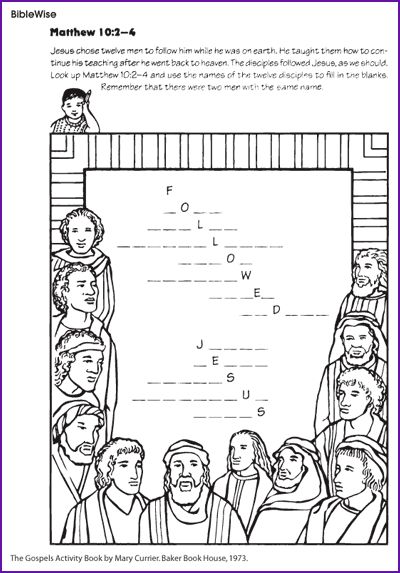 Matthew 10:2-4 New Living Translation (NLT)2 Here are the names of the twelve apostles:first, Simon (also called Peter), then Andrew (Peter’s brother),
James (son of Zebedee), John (James’s brother), 3 Philip,
Bartholomew, Thomas, Matthew (the tax collector), James (son of Alphaeus), Thaddaeus,[a]  4 Simon (the zealot[b]),
Judas Iscariot (who later betrayed him).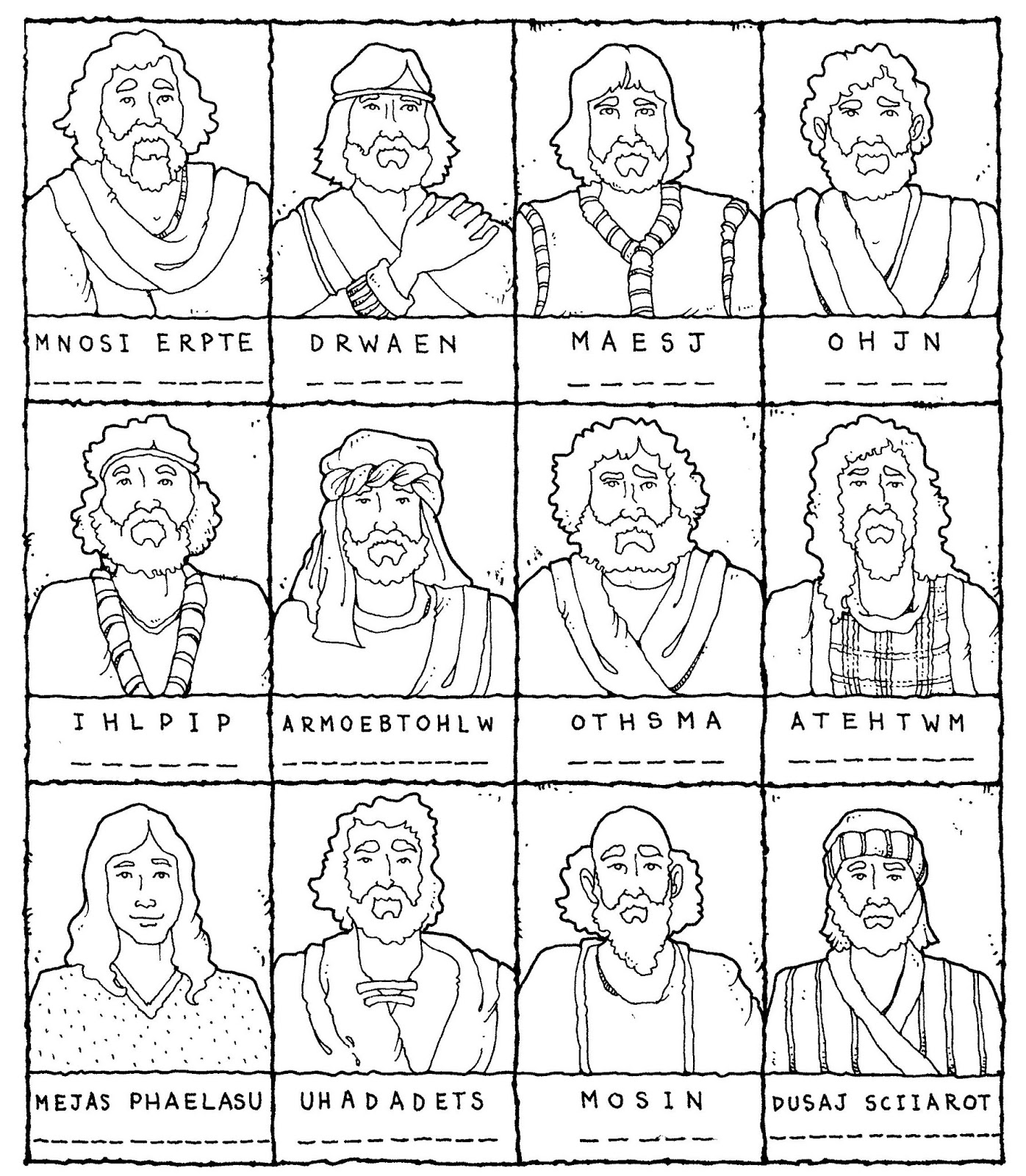 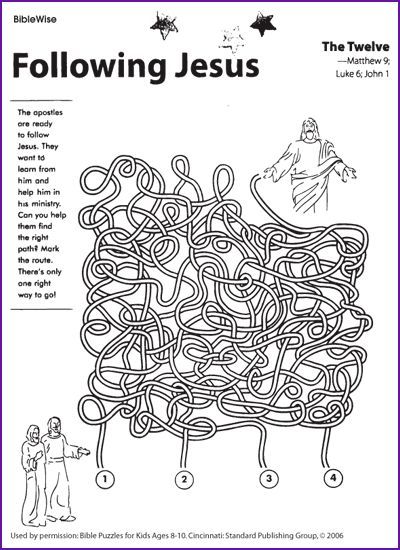 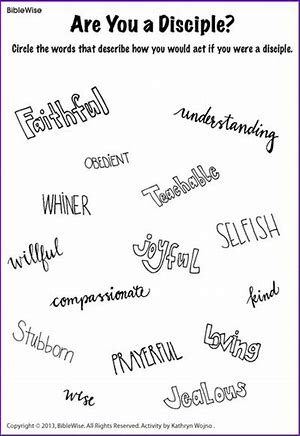 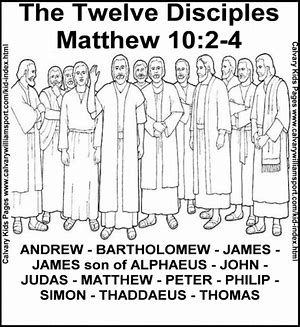 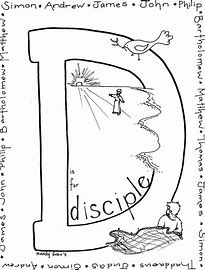 